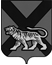 ТЕРРИТОРИАЛЬНАЯ ИЗБИРАТЕЛЬНАЯ КОМИССИЯАНУЧИНСКОГО РАЙОНА	   Р Е Ш Е Н И Еот 19.08.2015 г.			       с. Анучино	                  		№744/109О распределении переносныхящиков для голосования, предназначенных для проведения выборов  депутатов Думы Анучинского муниципального района, глав Анучинскогои Виноградовского сельских поселений, муниципальных комитетов Анучинского, Виноградовского, Гражданского, Чернышевскогосельских поселений Анучинского муниципального района, назначенных на13 сентября 2015 годаВ соответствии со статьей 66 Федерального закона  «Об основных гарантиях избирательных прав и права на участие в референдуме граждан Российской Федерации», статьёй 74 Избирательного  кодекса  Приморского  края территориальная избирательная комиссия Анучинского района         РЕШИЛА:           1.Определить участковым избирательным комиссиям избирательных участков №№ 101-128 количество переносных ящиков для голосования,  предназначенных для проведения выборов депутатов Думы Анучинского муниципального района пятого созыва, глав Анучинского и Виноградовского сельских поселений Анучинского муниципального района, муниципальных комитетов Анучинского, Виноградовского, Гражданского, Чернышевского сельских поселений Анучинского муниципального района третьего созыва, назначенных на13 сентября 2015 года  (приложение № 1).           2.Данное решение довести до сведения участковых избирательных комиссий.Председатель комиссии                                                      О.Г. ДядюкСекретарь комиссии                                                             В.А. Маврина                                                                                       Приложение № 1                                                                                                              к решению территориальной                                                                                                                    избирательной комиссии                                                                                                                        Анучинского района                                                                                                                 от 19.08. 2015 г.  №744/109 Количество переносных ящиков для голосования,предназначенных для проведения выборов депутатов Думы Анучинского муниципального района пятого созыва, глав Анучинского и Виноградовского сельских поселений Анучинского муниципального района, муниципальных комитетов Анучинского, Виноградовского, Гражданского, Чернышевского сельских поселений Анучинского муниципального района третьего созыва, назначенных на13 сентября 2015 года№ п/п№ УИККоличество переносных ящиков1231Участковая избирательная комиссия избирательного участка № 10122Участковая избирательная комиссия избирательного участка №10223Участковая избирательная комиссия избирательного участка № 10324Участковая избирательная комиссия избирательного участка № 10425Участковая избирательная комиссия избирательного участка № 10516Участковая избирательная комиссия избирательного участка № 10627Участковая избирательная комиссия избирательного участка № 10728Участковая избирательная комиссия избирательного участка № 10819Участковая избирательная комиссия избирательного участка № 109110Участковая избирательная комиссия избирательного участка № 110211Участковая избирательная комиссия избирательного участка № 111112Участковая избирательная комиссия избирательного участка № 112113Участковая избирательная комиссия избирательного участка № 113114Участковая избирательная комиссия избирательного участка № 114215Участковая избирательная комиссия избирательного участка № 115116Участковая избирательная комиссия избирательного участка № 116217Участковая избирательная комиссия избирательного участка № 117118Участковая избирательная комиссия избирательного участка № 118119Участковая избирательная комиссия избирательного участка № 119120Участковая избирательная комиссия избирательного участка №120121Участковая избирательная комиссия избирательного участка №121122Участковая избирательная комиссия избирательного участка №122223Участковая избирательная комиссия избирательного участка №123224Участковая избирательная комиссия избирательного участка № 124125Участковая избирательная комиссия избирательного участка № 125226Участковая избирательная комиссия избирательного участка № 126327Участковая избирательная комиссия избирательного участка № 127128Участковая избирательная комиссия избирательного участка № 1282